№          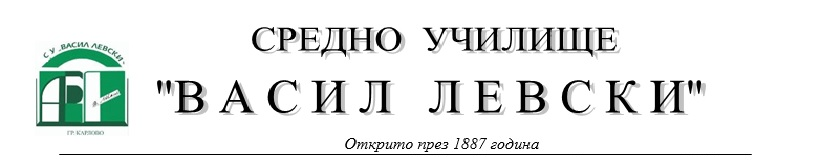 Вх.№ …………………………			4300 гр. Карлово, ул. „Стремски полк” № 6					       	тел. 0335 / 9 55 93					       	e-mail: sou_v_levski_karlovo@abv.bg 						Код по НЕИСПУО: 1601301ДО ДИРЕКТОРАНА СУ „ВАСИЛ ЛЕВСКИ“ГР. КАРЛОВОЗАЯВЛЕНИЕот………………………………………………………………………………………………................(име, презиме, фамилия на ученика)ученик от …………клас за учебната …………………………………година.адрес: …………………………………………………………………………………………...телефон:………………………………..email………………………………………………….УВАЖАЕМА ГОСПОЖО ДИРЕКТОР,Заявявам желанието си в часовете за втори чужд език от  Раздел А на учебния план през учебната 2020/2021 г. да изучавам:...................................................................................Забележка: Училището предлага за изучване немски език и испански език.Дата:……………………					Ученик:.................................. 								Родител:..................................